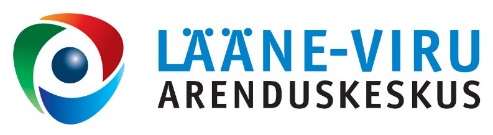 VABAÜHENDUSTE UUDISKIRI02.06.2014KUTSE kandideerima vabatahtlike kaasamise arenguprogrammiTähtaeg: 21.06.2014Kui Sa pakud teenuseid sotsiaalvaldkonnas ja otsid endale appi vabatahtlikke, siis tule osale Kodanikuühiskonna Sihtkapitali ja Sotsiaalsete Ettevõtete Võrgustiku „Vabatahtlike värbamise arenguprogrammis“. Programmi eesmärk on et programmis osalenud ühendused on võimekad: 1. Erinevate vabatahtlike kaasamisel ja juhtimisel 2. Teenuse koosloomes 3. Teenuse kommunikatsioonis 4. Koostöö tegemisel äriorganisatsioonidega Mida arenguprogrammis osalemine pakub? Arenguprogrammi aktiivselt läbinud osaleja oskab: Kaasata vabatahtlikke teenuse pakkumisse Kaasata professionaalidest1 vabatahtlikke ühenduse eesmärkide saavutamisse Koostada ühendusele turunduskava Kasutada teenusedisaini tööriistu Teha koostööd äriettevõtetega Arenguprogrammi ootame osalema avalikes huvides tegutsevaid vabaühendusi, kes juba osutavad või plaanivad osutada avalikke teenuseid sotsiaalvaldkonnas kelle põhikirjaline eesmärk või põhikirjalised tegevused on seotud sotsiaalprobleemi lahendamisega (soovitavalt puudutavad sotsiaalselt tõrjutuid) ei osale mõnes teises arengu- või mentorprogrammis. Arenguprogramm kestab 10 kuud (2014 august – mai 2015), koosneb seitsmest 8-tunnisest praktilisest töötoast, ühest 4-tunnisest seminarist, kolmest 4-tunnisest kogemuste vahetamise töötoast, lõpuüritusest ning individuaalsetest intervjuudest (intervjuud toimuvad juulis – augustis) ja nõustamistest. Osalejad peavad valmis olema endaga tööd tegemiseks võtma aega ja energiat. Koolitused toimuvad Tallinna kesklinnas. Väljas poolt Tallinna asuvatele ühendustele kompenseeritakse reisikulud. Arenguprogrammis osalemiseks palume saata vastaval vormil digitaalselt allkirjastatud avaldus hiljemalt 21.06 aadressil: info@sev.ee, teemareale „ Arenguprogramm“.NB! Programmis osalemine on tasuta, kuid programmiga liitumisel tasuvad ühendused 60 eurot garantiiraha, mis kantakse ühendustele peale arenguprogrammi lõppu tagasi tingimusel, et vähemalt üks ühenduse esindaja on osalenud kõigis töötubades ja viinud arenguprogrammi jooksul ellu ise endale püstitatud eesmärgid. Töötubade ja koolituste kuupäevad on kinnitatud ja palume kandideerimisel kontrollida, et nendes on võimalik osaleda! Täpsem info koolitusprogrammi kohta: www.sev.ee/arenguprogrammSiseministeeriumi projektikonkurss "Lastele suunatud tõendus- ja teadmispõhised ennetussekkumised"Tähtaeg: 15. juuni 2014 kell 23.59Siseministeerium kuulutab välja avatud konkursi „Lastele suunatud tõendus- ja teadmispõhised ennetussekkumised“, kuhu oodatakse projektitaotlusi, mis panustavad vähemalt ühe alljärgneva eesmärgi saavutamisse:sotsiaalsete toimetuleku oskuste arendamine vägivalla ennetamine ja vähendamineOodatud on lastele vanuses 6-17 aastat suunatud tõendus- ja teadmispõhised üldharidussüsteemis läbi viidavad sekkumised, sh programmid. Sekkumiste eesmärgiks peab olema toetava ja turvalise õpikeskkonna loomine, riskikäitumise suhtes taunivate hoiakute kujundamine ning laste sotsiaalsete oskuste õpetamine. Sihtrühmana näeme ka nende pereliikmeid ning lapsega kokkupuutuvaid isikuid.  

Projektikonkursiga otsime sotsiaalpartnereid, kes on valmis ennetusprogramme ja sekkumisi läbi viima, nende tulemusi mõõtma ning programmi vastavalt vajadustele arendama.

Rahastatavate projektide tulemusena loodame juurutada ühe või kaks sekkumist või programmi. 
Konkursil eraldatav kogusumma on 140 000 eurot (minimaalne projekti toetussumma on 60 000 eurot ja maksimaalne 140 000 eurot).Lisainfo:
Ain Peil
siseministeeriumi korrakaitse- ja kriminaalpoliitika osakonna peaspetsialist 
612 5262
ain.peil@siseministeerium.ee 

 
NB! Taotlusi saab esitada kuni 15. juunini 2014 kell 23.59Konkursi materjalid on kättesaadavad Siseministeeriumi veebilehelt.SA Lääne-Viru Arenduskeskus (LVAK)Lääne-Viru Arenduskeskus pakub vabaühendustele nõustamisteenust.  Loe lähemalt meie kodulehelt:  www.arenduskeskus.ee.Katrin Põllu
MTÜ konsultant
tel: +372 325 8028GSM: +372 585 01 250e-mail: mty@arenduskeskus.ee SA Lääne-Viru ArenduskeskusFr. R. Kreutzwaldi 5Rakvere44314 Lääne-VirumaaUudiskirjast loobumiseks saada vastavasisuline teade aadressile:
mty@arenduskeskus.ee
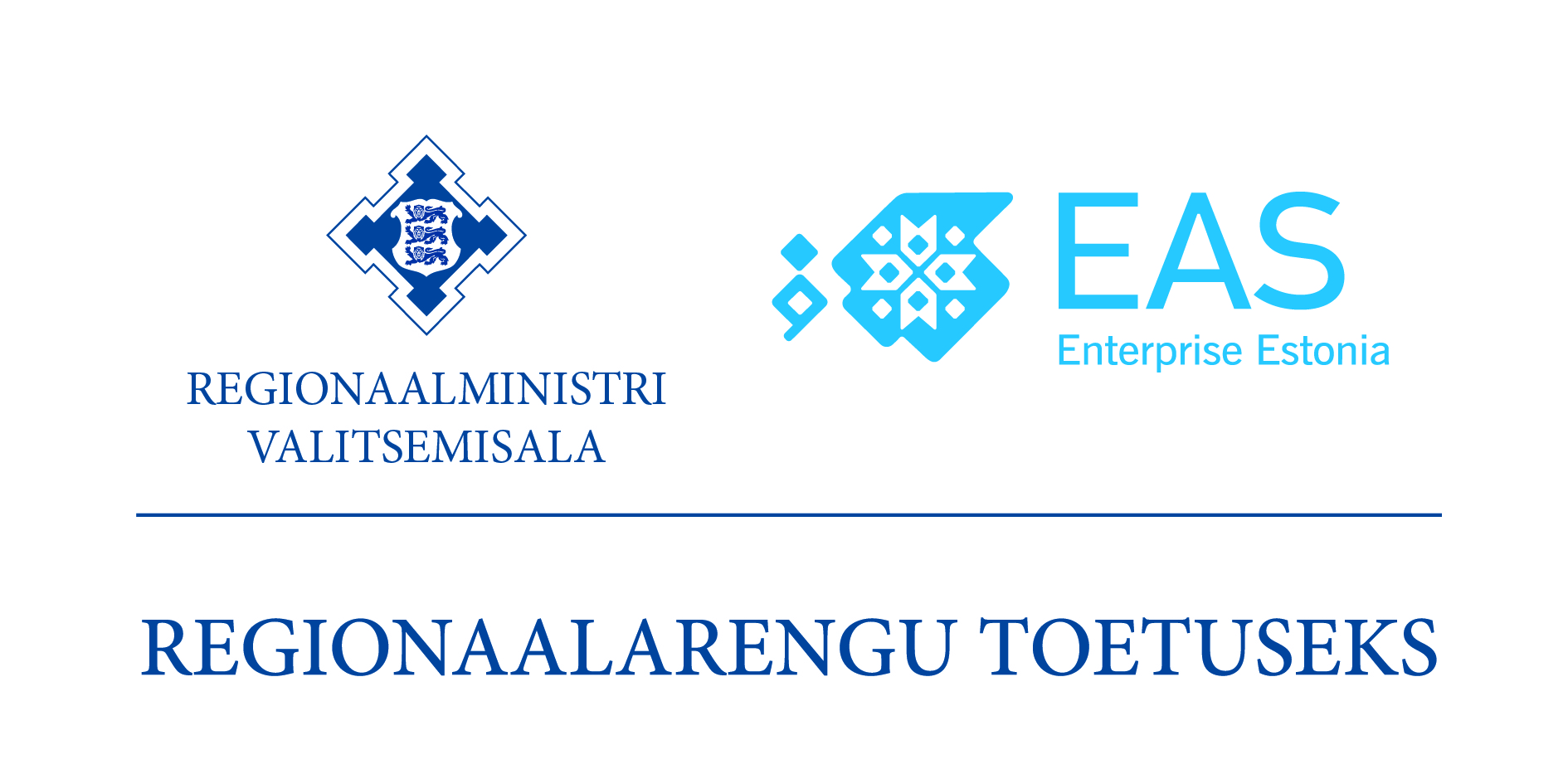 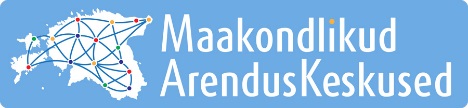 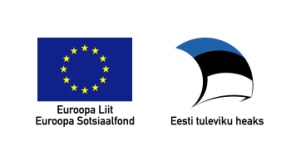 